请市县公安机关职位的入闱体检人员扫码入群。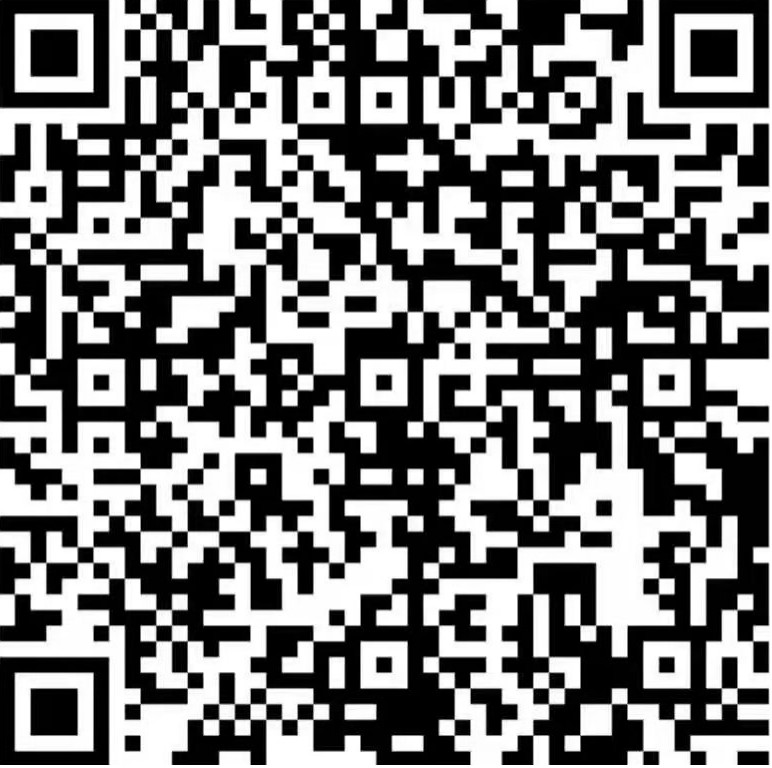 